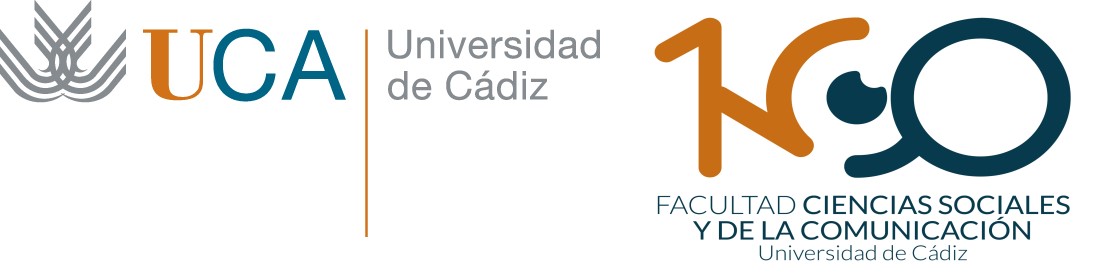 ELECCIONES A DIRECTOR/A DE LA SECCIÓN DEPARTAMENTAL DEL DEPARTAMENTO DE MARKETING Y COMUNICACIÓN (Convocadas el 19 de mayo de 2021Fecha votación 9 de junio)Escrito de presentación de candidatura que formulaJerez de la Frontera, a ______ de __________________ de 2021La presentación de la candidatura se puede hacer enviándola a : serviciosgenerales.jerez@uca.esDebe venir acompañada de una fotocopia del DNIcon D. N. I. n.ºFirma